1 группа: Лист исследованияИсследовать давление в твердых телах.Возьмите пластилиновый кубик и гвозди, проделайте несколько отверстий гвоздём в кубике. Пронаблюдайте за движением гвоздя.Возьмите воздушный шарик, поместите в него тяжелые твердые предметы. Пронаблюдайте за давлением (куда направлена сила).По результатам эксперимента сделайте вывод о передаче давления в твердых телах.Объясните наблюдаемое явление на основе строения вещества.Подготовьте отчет о проделанной работе.У подножия горы барометр-анероид показывает давление 760 мм. рт. ст, а на вершине – 722 мм. рт. ст. Определите высоту горы.Дано:                                                    Решениеp1=p2=Найти:hВодолаз в жёстком скафандре может погружаться на глубину 250 м. Определить давление воды на этой глубине. Плотность морской воды 1030 кг/м³.Дано:                                                    Решениеh =ρ =Найти:p-?Определите давление, оказываемое на почву поля трактором массой 3000кг, если опора одной гусеницы 3м, а ширина 1м?Дано:                                                    Решениеm  =a =b =Найти:p-?2 группа: Лист исследованияИсследовать давление в жидкостях.Возьмите воздушный шарик, наполненный водой. Попробуйте его сжать в нескольких местах. Пронаблюдайте за движением воды из отверстий в шарике.Откройте тюбик с зубной пастой, сделайте сбоку несколько отверстий и выдавите содержимое. По результатам эксперимента сделайте вывод о передаче давления в жидкостях.Объясните наблюдаемое явление на основе строения вещества.Подготовьте отчет о проделанной работе.У подножия горы барометр-анероид показывает давление 760 мм. рт. ст, а на вершине – 722 мм. рт. ст. Определите высоту горы.Дано:                                                    Решениеp1=p2=Найти:h-?Водолаз в жёстком скафандре может погружаться на глубину 250 м. Определить давление воды на этой глубине. Плотность морской воды 1030 кг/м³.Дано:                                                    Решениеh =ρ =Найти:p-?Определите давление, оказываемое на почву поля трактором массой 3000кг, если опора одной гусеницы 3м, а ширина 1м?Дано:                                                    Решениеm  =a =b =Найти:p-?3 группа: Лист исследованияИсследовать давление в газах.Возьмите воздушный шарик, надуйте его. Какой формы получился шарик? Попробуйте его сжать в нескольких местах и отпустить. Получается ли изменить форму?Возьмите мыльные пузыри, выдуйте несколько мыльных пузырей. Какой формы получился мыльный пузырь?По результатам эксперимента сделайте вывод о передаче давления в газах. (Почему воздушный шарик и мыльный пузырь всегда принимают сферическую форму?)Объясните наблюдаемое явление на основе строения вещества.Подготовьте отчет о проделанной работе.У подножия горы барометр-анероид показывает давление 760 мм. рт. ст, а на вершине – 722 мм. рт. ст. Определите высоту горы.Дано:                                                    Решениеp1=p2=Найти:h-?Водолаз в жёстком скафандре может погружаться на глубину 250 м. Определить давление воды на этой глубине. Плотность морской воды 1030 кг/м³.Дано:                                                    Решениеh =ρ =Найти:p-?Определите давление, оказываемое на почву поля трактором массой 3000кг, если опора одной гусеницы 3м, а ширина 1м?Дано:                                                    Решениеm  =a =b =Найти:p-?Экспериментальное задание для группы № 1.Тема: “Расчет силы давления атмосферы на книгу”.Цель: Рассчитать силу давления атмосферы на учебник “Физика-.Оборудование:учебник, линейка, барометр.Расчетные формулы: F = p · S S = a · bХод работы1. Измерьте длину и ширину учебника.2. Запишите результат и осуществите перевод в систему С. И.:a = … см = …м
b = … см = …м3. Рассчитайте площадь поверхности учебника:S = … м … м = … м4. Рассмотрев шкалу барометра, измерьте атмосферное давление (в мм. рт. ст.).5. Запишите результат и осуществите перевод в систему СИ, помня, что:1мм. рт. ст. = 133,3 Па 
p = … мм. рт. ст. = … Па6. Рассчитайте силу давления атмосферы на учебник:F = … Па · …м = … Н7. Выразите силу давления в килоньютонах:F = … Н = … кН8. Сделайте вывод.Экспериментальное задание для группы № 2Тема: “Расчет давления жидкости на дно сосуда”.Цель: Рассчитать давление жидкости на дно сосуда.Оборудование:линейка, стакан с водой. стакан с растительным масломРасчетные формулы: P = ρ·g·hХод работыИзмерьте высоту воды в стаканеИзмерьте высоту масла в стаканеЗапишите результат и осуществите перевод в систему СИ.:h воды= … см = …м
h масла= … см = …м3. Запишите значение величины g=4. Найдите плотность воды в таблице ρ=5. Рассчитайте давление жидкости на дно сосуда:Pводы =Pмасла =6. Выразите силу давления в кПа:7. Сделайте вывод, сравнив его с результатом выполнения задания другой группы.Экспериментальное задание для группы № 3Тема: “Расчет давления бруска на опору”.Цель: Рассчитать давление бруска на горизонтальную опоруОборудование:брусок, линейка, динамометр.Расчетные формулы: P = F/sХод работы1. Измерьте длину и ширину основания бруска.2. Запишите результат и осуществите перевод в систему СИ.:a = … см = …м
b = … см = …м3. Рассчитайте площадь основания бруска (площадь опоры):S = a·b = … м … м = … м4. Рассмотрев шкалу динамометра, измерьте силу давления.5. Запишите результат 6. Рассчитайте силу давления бруска на опору:P = 7. Выразите силу давления в кПа:8. Сделайте вывод, сравнив его с результатом выполнения задания другой группы.Агрегатное состояниеПодвижность молекулПередача давленияРисунокТвёрдое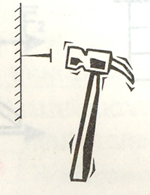 Агрегатное состояниеПодвижность молекулПередача давленияРисунокЖидкое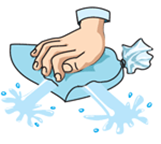 Агрегатное состояниеПодвижность молекулПередача давленияРисунокГазообразное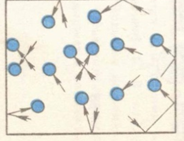 